The TSAG meeting (12-16 December 2022) reviewed reports of ISO/IEC JTC 1 Plenaries (Virtual, 1 May 2022 and Tokyo, November 2022) which are contained in TD044 (Liaison officer to ISO/IEC JTC 1) and TD130 (Liaison officer to ISO/IEC JTC 1).During the meeting, it was requested that TSAG clarify what is done concerning unmanned aircraft systems (UAS) in ITU-T SG11, SG13, SG16, SG17 and SG20.  It was also requested to clarify what needs to be coordinated with ISO/IEC JTC 1.TSAG would like to request SG11, SG13, SG16, SG17 and SG20 to provide information on any ongoing work items related to unmanned aircraft systems (UAS), and to coordinate directly with ISO/IEC JTC 1, ITU-R SGs 4, 5 as well as WP4A, WP4C, WP5B, RAG._______________________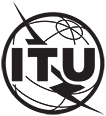 INTERNATIONAL TELECOMMUNICATION UNIONTELECOMMUNICATION
STANDARDIZATION SECTORSTUDY PERIOD 2022-2024INTERNATIONAL TELECOMMUNICATION UNIONTELECOMMUNICATION
STANDARDIZATION SECTORSTUDY PERIOD 2022-2024INTERNATIONAL TELECOMMUNICATION UNIONTELECOMMUNICATION
STANDARDIZATION SECTORSTUDY PERIOD 2022-2024TSAG-TD168INTERNATIONAL TELECOMMUNICATION UNIONTELECOMMUNICATION
STANDARDIZATION SECTORSTUDY PERIOD 2022-2024INTERNATIONAL TELECOMMUNICATION UNIONTELECOMMUNICATION
STANDARDIZATION SECTORSTUDY PERIOD 2022-2024INTERNATIONAL TELECOMMUNICATION UNIONTELECOMMUNICATION
STANDARDIZATION SECTORSTUDY PERIOD 2022-2024TSAGINTERNATIONAL TELECOMMUNICATION UNIONTELECOMMUNICATION
STANDARDIZATION SECTORSTUDY PERIOD 2022-2024INTERNATIONAL TELECOMMUNICATION UNIONTELECOMMUNICATION
STANDARDIZATION SECTORSTUDY PERIOD 2022-2024INTERNATIONAL TELECOMMUNICATION UNIONTELECOMMUNICATION
STANDARDIZATION SECTORSTUDY PERIOD 2022-2024Original: EnglishQuestion(s):Question(s):N/AN/AGeneva, 12-16 December 2022Source:Source:Chairman, WP2/TSAGChairman, WP2/TSAGChairman, WP2/TSAGTitle:Title:LS/o/r on work related to unmanned aircraft systems (UAS) [to ITU-T SG11, SG13, SG16, 17 and 20]LS/o/r on work related to unmanned aircraft systems (UAS) [to ITU-T SG11, SG13, SG16, 17 and 20]LS/o/r on work related to unmanned aircraft systems (UAS) [to ITU-T SG11, SG13, SG16, 17 and 20]LIAISON STATEMENTLIAISON STATEMENTLIAISON STATEMENTLIAISON STATEMENTLIAISON STATEMENTFor action to:For action to:ITU-T SG11, SG13, SG16, SG17 and SG20ITU-T SG11, SG13, SG16, SG17 and SG20ITU-T SG11, SG13, SG16, SG17 and SG20For information to:For information to:ITU-T SG2, SG3, SG5, SG9, SG12, SG15ITU-T SG2, SG3, SG5, SG9, SG12, SG15ITU-T SG2, SG3, SG5, SG9, SG12, SG15Approval:Approval:TSAG meeting (Geneva, 16 December 2022)TSAG meeting (Geneva, 16 December 2022)TSAG meeting (Geneva, 16 December 2022)Deadline:Deadline:August 2023August 2023August 2023Contact:Contact:Gaëlle Martin-Cocher 
InterDigital 
Canada E-mail: Gaelle.Martin-Cocher@InterDigital.com E-mail: Gaelle.Martin-Cocher@InterDigital.com Contact:Contact:Miho Naganuma
NEC Corporation
JapanTel: +81 70 1000 7370
E-mail: m_naganuma@nec.com Tel: +81 70 1000 7370
E-mail: m_naganuma@nec.com Abstract:This liaison requests information on work related to unmanned aircraft systems (UAS) in ITU-T SG11, SG13, SG16, SG17, SG20 and issues that need coordination with ISO/IEC JTC 1 and ITU-R SGs 4, 5 as well as WP4A, WP4C, WP5B, RAG.